6 класс Итоговая контрольная работа Вариант 1     Часть 1А1. Найдите наибольший общий делитель чисел   24 и 36 1) 4 ;     2) 36;     3) 12;     4)  72А2. Расположите числа в порядке убывания: -2,3;  1,8; 1,02; -1,23 1) -2,3;  1,8; 1,02; -1,23; 2) 1,02; 1,8; -2,3; -1,23  3) -2,3;  -1,23;1,8; 1,02;4) 1,8; 1,02; -1,23; -2,3         А3. Выполните умножение .1)2;     2) ;     3)  ;     4)  .А4. Решите уравнение: 2x-3,4=5x+1,1 1)   1,5      2) -1,5        3) 15            4) 0,15 А5. Найдите значение выражения  · 1)19;     2)16  ;     3)5;     4) 2 .А6. Установите соответствие    между  выражением и значением выражения А) 10 * (-2)   Б) -10 +8   В)-10-8   Г) -36:(-2)1) -2     2) -18    3)18    4)-20А7. На диаграмме показано, сколько посетителей было в краеведческом музее в течение недели. Сколько детей побывало в музее в субботу и воскресенье в сумме?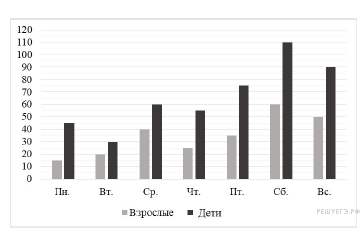 А8 .Автобус рассчитан на 40 человек . Какое наименьшее число автобусов потребуется для перевозки 113 пассажиров? Часть 2В1. Спортивный магазин проводит акцию: «Любая футболка по цене 300 рублей. При покупке двух футболок — скидка на вторую 50%». Сколько рублей придётся заплатить за покупку двух футболок?В2. В таблице приведены размеры штрафов за превышение максимальной разрешённой скорости, зафиксированное с помощью средств автоматической фиксации, установленных на территории России на 1 января 2018 года.Какой штраф должен заплатить владелец автомобиля, зафиксированная скорость которого составила 175 км/ч на участке дороги с максимальной разрешённой скоростью 110 км/ч? 1) 100 рублей2) 300 рублей3) 1000 рублей4) 2500 рублейВ3. В классе 25 учеников . Девочки составляют 20% учеников всего класса.  Сколько мальчиков в классе? В4. Вычислите удобным способом -32,3 * 4+   6 * (-32,3)  В5. Найдите неизвестный член пропорции 3: х=5: 15. Часть 3С 1. Решите уравнение: 0,3·( 5 – x) – 1,3 = 0,4·(3х +8). Вариант 2      Часть 1А1. Найдите наименьшее общее кратное  чисел 48 и 32.1)48;     2)96;     3)16;     4)8.А2. Расположите числа в порядке возрастания: -2,03;  1,5; -1,2; 1,23 1) -2,03;  1,5; -1,2; 1,23;2) -2,03;  1,5; 1,23; -1,2;3) -2,03; -1,2; 1,5; 1,23;4) -2,03; -1,2; 1,23; 1,5  А3. Выполните умножение .1);     2) ;     3)  ;     4)  .А4. Решите уравнение 3x-5,3=7x+1,1 1)  1,6 ;      2)  16;      3) -1,6 ;     4) 0,64 А5. Найдите значение выражения  · 1)11;     2)15 ;     3)10,25;     4) 15,25.А6. Установите соответствие    между  выражением и значением выражения А) -10 +4   Б) 36 : (-4)   В) -7 *(-2)  Г) -4 –101) 14     2) -14    3) -9    4) -6А7.На диаграмме показано, сколько посетителей было в краеведческом музее в течение недели. Сколько детей побывало в музее в субботу и воскресенье в сумме?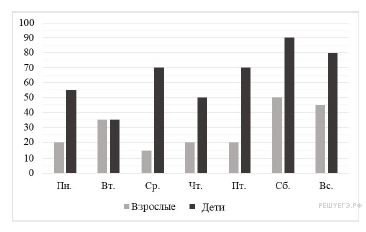 А8 . Одна шоколадка стоит 42 рубля. Сколько шоколадок можно купить на 200 рублей? Часть 2В1. Спортивный магазин проводит акцию: «Любая футболка по цене 300 рублей. При покупке двух футболок — скидка на вторую 50%». Сколько рублей придётся заплатить за покупку двух футболок?В2. В таблице приведены размеры штрафов за превышение максимальной разрешённой скорости, зафиксированное с помощью средств автоматической фиксации, установленных на территории России на 1 января 2018  года.Какой штраф должен заплатить владелец автомобиля, зафиксированная скорость которого составила 165 км/ч на участке дороги с максимальной разрешённой скоростью 110 км/ч? 1) 100 рублей2) 300 рублей3) 1000 рублей4) 2500 рублейВ3. В вазе   15 фруктов. Яблоки составляют 40% всех фруктов, остальные –груши. Сколько груш в вазе  ?В4 . Вычислите удобным способом -43,2 * 7+   3 * (-43,2)  В5. Найдите неизвестный член пропорции   4: х=6: 12. Часть 3С 1. Решите уравнение: 0,3·( 5 – x) – 1,3 = 0,4·(3х +8). 5  класс  Итоговая контрольная работа В-1 Часть 1А1. Вычислите 52 +22 1) 14;      2)29;     3)9;     4)49.А2. Вычислите 8 – 3 .1)5 ;      2)4 ;      3) 4  ;        4) 5 .А3. Вычислите 2 · 3,7 + 5,83.1)13,23;     2) 6,57;        3)12,23;      4)79,83.А4. Расположите в порядке убывания следующие числа:  0,33; 0,304;  0,327.1)0,327; 0,304; 0,33;     2)0,327; 0,33; 0,304;      3)0,33; 0,304; 0,327 ;  4)0,33; 0,327; 0,304.А5 Найдите значение выражения 20,3 – 3а при а=5,8.1)14,5;     2)2,9;     3)17,4;     4)3,1.А6.В книге 63 страницы. Вова прочитал  книги. Сколько страниц ему осталось прочитать?А7.В таблице приведены размеры штрафов за превышение максимальной разрешённой скорости, зафиксированное с помощью средств автоматической фиксации, установленных на территории России на 1 января 2017 года. Какой штраф должен заплатить владелец автомобиля, зафиксированная скорость которого составила 175 км/ч на участке дороги с максимальной разрешённой скоростью 110 км/ч? 1) 100 рублей    2) 300 рублей    3) 1000 рублей      4) 2500 рублейА8.Максим повесил кормушку для птиц. На диаграмме показано, сколько воробьёв и синиц прилетало к кормушке каждый день в течение недели. Сколько птиц прилетало в субботу?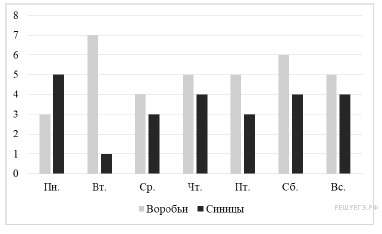 А9. Решите уравнение 21,3 – у = 9,7.Часть 2В1. Максим купил два ананаса, полкило сыра и два килограмма винограда. Один ананас стоит 24 рубля, один килограмм сыра — 480 рублей, а один килограмм винограда — 50 рублей. Какую сдачу получит Максим с 500 рублейВ2. Ширина прямоугольника равна 4,2 см, а длина – на 2,9 см больше. Найдите  площадь и периметр  прямоугольника В3. Рабочий должен сделать 140 деталей. В первый день он выполнил 25% нормы. Сколько деталей ему осталось сделать?В4. Вычислите 11 В5. Аня задумала число, умножила его на 3 и к произведению прибавила 45. В результате она получила 96. Какое число задумала Аня?В-2Часть 1А1. Вычислите 62 -22.1)8;      2)32;     3)100;     4)20.А2. Вычислите 9 – 5 .1)4 ;      2)4 ;      3) 3  ;        4) 3 .А3. Вычислите 3 · 2,8 + 6,76.1)15,16;     2) 7,6;        3)90,76;      4)14,16.А4. Расположите в порядке убывания следующие числа:  0,55; 0,505;  0,555.1)0,505; 0,55; 0,555.     2)0,555; 0,505; 0,55.      3)0,555; 0,55; 0,505.      4)0,55; 0,505; 0,555.А5. Найдите значение выражения 31,2 – 4х при х=3,7.1)16,4;     2)26,4;     3)17,4;     4)26,5.А6.Кот Леопольд поймал 18 рыбок, всех рыбок он подарил лисе. Сколько рыбок у него осталось?А7.Юра повесил кормушку для птиц. На диаграмме показано, сколько воробьёв и синиц прилетало к кормушке каждый день в течение недели. Сколько птиц прилетало в воскресенье?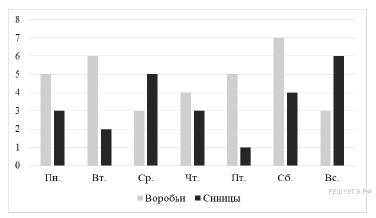 А8. В таблице приведены размеры штрафов за превышение максимальной разрешённой скорости, зафиксированное с помощью средств автоматической фиксации, установленных на территории России на 1 января 2017 года. Какой штраф должен заплатить владелец автомобиля, зафиксированная скорость которого составила 165 км/ч на участке дороги с максимальной разрешённой скоростью 110 км/ч? 1) 100 рублей    2) 300 рублей    3) 1000 рублей     4) 2500 рублейА9.Решите уравнение х + 42,6 = 81,3.Часть 2В1. Ваня купил два батона хлеба, полкило колбасы и полтора килограмма картошки. Один батон хлеба стоит 23 рубля, один килограмм колбасы 360 рублей, а один килограмм картошки — 40 рублей. Какую сдачу получит Ваня с 500 рублей?В2. Длина прямоугольника равна 9,4 см, а ширина – на 1,8 см меньше. Найдите площадь  и периметр прямоугольника В3. В магазин привезли 120 кг картошки. В первый день продали 35% всей картошки. Сколько килограммов картошки осталось?В4. Вычислите 13 В5. Аня задумала число, умножила его на 3 и к произведению прибавила 45. В результате она получила 96. Какое число задумала Аня?Диагностическая работа по математике  5 класс  (метапредметные умения)Умение видеть математическую задачу в контексте проблемной ситуации в других дисциплинах, в окружающей жизни. 1) Печенье упаковали в пачки по 250 г. Пачки сложили в ящик в 4 слоя. Каждый слой имеет 5 рядов, по 6 пачек в каждом. Выдержит ли ящик, если максимальная масса, на которую он рассчитан, равна 32 кг?2) На заправке клиент отдал кассиру 1000 руб. и залил в бак 28 литров бензина по цене 28 руб. 50 коп. за литр. Сколько рублей сдачи он должен получить от кассира?Умение понимать и использовать математические средства наглядности (графики, диаграммы, таблицы, схемы и т.д.) для иллюстрации, интерпретации, аргументации. 3)В таблице  представлена  информация  о покупках , производимых  Олей в отделе  канцтоваров . Сколько карандашей купила Оля ? 4) На диаграмме показано распределение площадей океанов. Выберите океан с наименьшей площадью.5) На диаграмме показана среднемесячная температура воздуха в Минске за каждый месяц 2003 года. По горизонтали указываются месяцы, по вертикали — температура в градусах Цельсия. Используя диаграмму, ответьте на вопросы.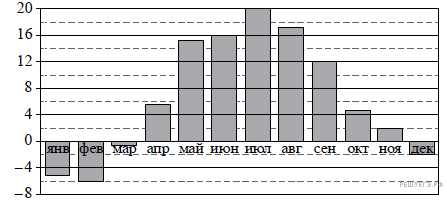 а) Какой месяц лета был самым холодным?б)Какая примерно температура была в ноябре?Умение находить в различных источниках информацию, необходимую для математических проблем, и представлять её в понятной форме; принимать решение в условиях неполной и избыточной, точной и вероятностной информации6) Под оборудование компьютерного класса отвели кабинет, длина которого 9 м, ширина 5 м и высота 4 м, сколько компьютеров можно установить в классе, если для каждой машины требуется площадь 2 м2 ?7) Комната занимает объем 48 м3, а ее высота 3 метра. Какую площадь имеет пол в комнате?  Какова длина и ширина комнаты, если пол имеет форму квадрата?Понимание сущности алгоритмических предписаний и умение действовать в соответствии с предложенным алгоритмом 8) Если некоторое число  разделить на 17  , а затем к полученному результату прибавить 13 , то в результате  получится 25 . Найдите это число 9) Стоимость 1 кг яблок- – а руб,  а 1 кг груш  на 30  руб. дороже. Составьте выражение  :1) цену груш;2)стоимость двух килограммов яблок;3)стоимость трех килограммов яблок  и четырех килограммов груш.Умение выдвигать гипотезы при решении учебных задач и понимать необходимость их проверки10) Укажите верное  утверждение:А) угол ,который больше острого угла, – тупой;Б) угол, который меньше тупого угла,- прямой;В) острый угол меньше тупого угла ;Г) угол , который больше  прямого  угла ,-развернутый11) Укажите  неверное равенство:А)2м 6 дм=2,6м; Б)3км 275 м= 3,275 км; В) 4 кг 65 =4,65 кг; Г)18 ц 7 кг= 1807 кгУмение планировать и осуществлять деятельность, направленную на решение задач исследовательского характера12)Средний  возраст одиннадцати футболистов команды равен 22 годам. Во время игры    одного  из футболистов  удалили  с поля, после  чего средний возраст  оставшихся игроков составил  21  год  . Сколько  лет было  футболисту , который   покинул поле ?АБВГПревышение скорости, км/ч11 − 2021 − 4041 − 6061 и болееРазмер штрафа, руб.10030010002500АБВГПревышение скорости, км/ч11 − 2021 − 4041 − 6061 и болееРазмер штрафа, руб.100300100025001) 272) 363) 34) 49Превышение скорости, км/ч11 − 2021 − 4041 − 6061 и болееРазмер штрафа, руб.100300100025001) 42) 153) 144) 17Превышение скорости, км/ч11 − 2021 − 4041 − 6061 и болееРазмер штрафа, руб.10030010002500Товар цена (р)количество стоимостьтетрадь243карандаш18ручка1211                                                                Итого :                                                                Итого :                                                                Итого :294